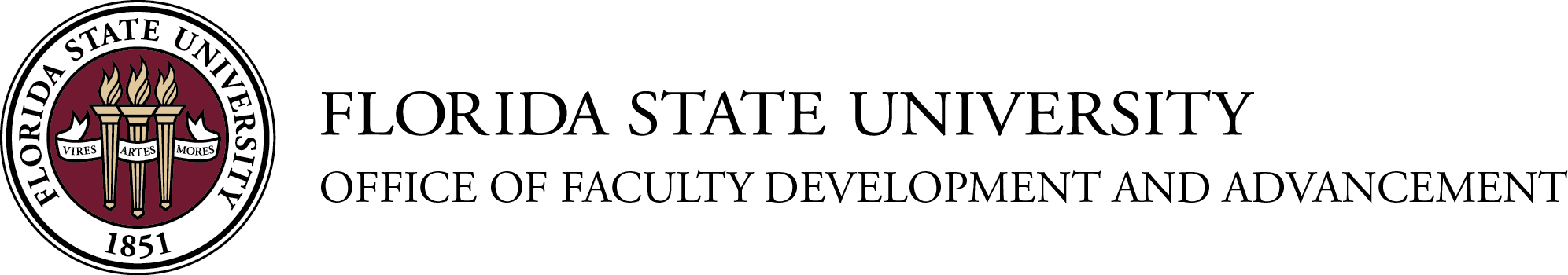 RESEARCH SUPPORT – Specialized Faculty Promotion Binder ChecklistName 	     College/Unit 	This is an outline; please use “Promotion Guidelines” starting on page 5 of the Specialized Faculty Promotion Memo for detailed instructions.	1. Summary Cover Sheet for Promotion	_______  2. Dean’s/Center Director’s Letter – if not included in Chair/ School Director/Supervisor’s Letter must include:_______ Explanation of promotion prior to the 5th year, if applicable_______ Meritorious performance of assigned duties	3. Candidate’s Response to Dean’s/Center Director’s Letter (optional)_______ 4. Department Chair/School Director/Supervisor’s Letter must include:_______ Explanation of promotion prior to the 5th year, if applicable_______ Meritorious performance of assigned duties	5. Department or School Committee Narrative	6. College/Center Committee Narrative (optional if there is a dept/school narrative)	7. Internal Letters #1-#3	8. Written Department or School/College/Center Promotion criteria	9. Curriculum Vitae-FEASCV can be generated from Faculty Expertise & Advancement System (FEAS).	10. Assignment of Responsibilities (AOR)Fully approved AOR reports from date of hire or date from last promotion.	11. Research Support StatementThree-page maximum.	12. Evidence of Research Support ActivitiesThree examples.	13. Annual Evaluation LettersInclude all evaluation forms from date of hire or from date of last promotion.	14. Annual Letters of Progress Towards Promotion Include all evaluation forms from date of hire or from date of last promotion.	15. Other Evidence (optional) Five-page maximumTeaching assignment? = include list of courses taught since appointment to current level with percentage of effort, enrollment, and grade distribution (will not count towards five-page maximum). Can be generated from Faculty Expertise & Advancement System (FEAS)No free-response comments from SPCI or student comments from any source. 